VILNIAUS GEDIMINO TECHNIKOS UNIVERSITETASKūrybinių industrijų fakultetasPramogų industrijų katedraStudento vardas, pavardėBAIGIAMOJO DARBO PAVADINIMAS lietuvių kalbaBAIGIAMOJO DARBO PAVADINIMAS anglų kalbaBaigiamasis bakalauro darbasPramogų prodiusavimo studijų programa, valstybinis kodas 6121JX053Komunikacijos studijų kryptisVilnius, 202xVILNIAUS GEDIMINO TECHNIKOS UNIVERSITETASKūrybinių industrijų fakultetasPRamogų industrijų katedra                                                                                                   TVIRTINU					Katedros vedėjas______________________(Parašas)                        Paulius Šūmakaris(Vardas, pavardė)______________________(Data)Studento vardas, pavardėBAIGIAMOJO DARBO PAVADINIMAS LIETUVIŲ KALBABAIGIAMOJO DARBO PAVADINIMAS ANGLŲ KALBABaigiamasis bakalauro darbasPramogų prodiusaivmo studijų programa, valstybinis kodas 6121JX053Komunikacijos studijų kryptisVadovas_____________________ _________ _____________     Pedag. vardas, vardas, pavardė)                (Parašas)	              (Data)Konsultantas___________________ __________ __________                          (Pedag. vardas, vardas, pavardė)        (Parašas)                   (Data)Konsultantas____________________ __________ _________                          (Pedag. vardas, vardas, pavardė)        (Parašas)                    (Data)Vilnius, 202xVILNIAUS GEDIMINO TECHNIKOS UNIVERSITETASKūrybinių industrijų FAKULTETASPramogų inDuStrijų KATEDRA             TVIRTINU                                                                                                                        Katedros vedėjas______________________(Parašas)                   Paulius Šūmakaris  ____________________(Data)   BAIGIAMOJO BAKALAURO DARBOUŽDUOTIS20__-___-___ Nr. ...............VilniusStudentui (ei) ....................…….....…………................................…............................................…........…....
                                                              		       (Vardas, pavardė)Baigiamojo darbo tema: ......…..………....................................................................................................
................................................................................................................................................................
patvirtinta 202…m. ………………..…… d. dekano potvarkiu Nr. …………. (potvarkio numerį ir datą rasite prie savo įsakymų arba suformavę sąžiningumo deklaraciją)Baigiamojo darbo užbaigimo terminas 2022 m. _________ d.BAIGIAMOJO DARBO UŽDUOTIS: (užduotį studentai derina su savo darbų vadovais.).....................................................................................................................................................……..................
..........................................................................................................................................................…….............
........................................................................................................................……..............................................
.........................................................................................................................................................……..............
..............................................................................................................................................................…….........
...........................................................................................................................................…….............
............................................................................................................................................................…….......................................................................................................................................................................…….......................................................................................................................................................................……...........
Baigiamojo bakalauro darbo konsultantai: …….................……...………………………………….…………..
.......................................................................................................................................................……................
(Pedag. vardas, vardas, pavardė)Vadovas              ................................                    .................................................................................
                                                    (Parašas)                                                                      (Pedag. vardas, vardas, pavardė)Užduotį gavau…………………………………..                           (Parašas)………………………………..                      (Vardas, pavardė)        20_ m. _______ d.                                 (Data)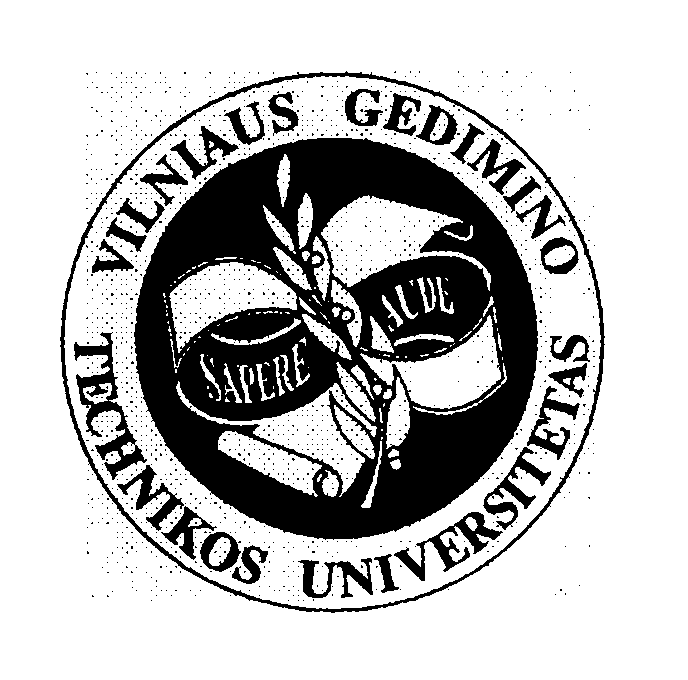 